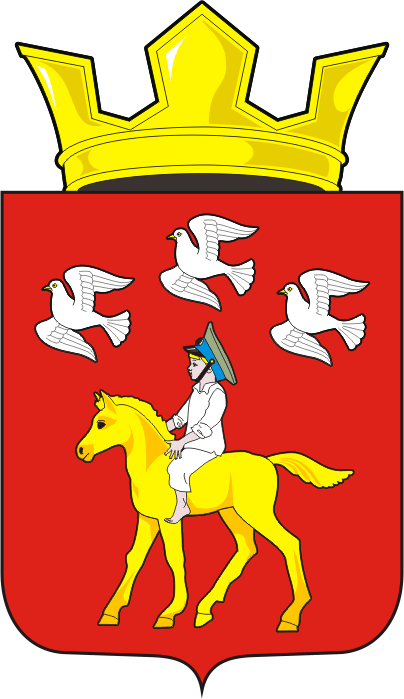 АДМИНИСТРАЦИЯ ЧЕРКАССКОГО СЕЛЬСОВЕТАСАРАКТАШСКОГО РАЙОНА ОРЕНБУРГСКОЙ ОБЛАСТИП О С Т А Н О В Л Е Н И Е _________________________________________________________________________________________________________02.02.2021                                    с.Черкассы                                  № 6-пО расходных обязательствах муниципального образования Черкасский  сельсовет Саракташского района Оренбургской областиВ соответствии с Федеральным законом от 06.10.2003 №131-ФЗ «Об общих принципах организации местного самоуправления в Российской Федерации» и руководствуясь Уставом муниципального образования Черкасский сельсовет Саракташского района Оренбургской области, постановляю:1. Осуществить приведение документов территориального планирования администрации муниципального образования Черкасский сельсовет Саракташского района Оренбургской области в цифровой формат, соответствующий требованиям к отраслевым пространственным данным для включения в ГИСОГД Оренбургской области.2. Определить органом местного самоуправления, уполномоченным осуществлять полномочия по реализации программы, указанного в пункте 1 настоящего постановления, администрацию Черкасского сельсовета Саракташского района Оренбургской области.3. Финансовое обеспечение расходов по реализации проекта, является расходным обязательством Администрации муниципального образования Черкасский сельсовет Саракташского района Оренбургской области и осуществляется за счет субсидии из областного бюджета на реализацию мероприятий, предусмотренных подпрограммой «Развитие системы градорегулирования в муниципальном образовании Черкасский сельсовет Саракташского района Оренбургской области» муниципальной программы «Реализация муниципальной политики на территории муниципального образования Черкасский сельсовет Саракташского района Оренбургской области на 2018-2024 годы».4.Контроль за выполнением настоящего постановления оставляю за собой.5. Распоряжение вступает в силу с момента его подписания.
Глава сельсовета                                                                            Т.В. КучугуроваРазослано: прокурору района, финансовый отдел администрации Саракташского района, официальный сайт, в дело